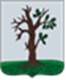 Российская ФедерацияБРЯНСКАЯ ОБЛАСТЬСОВЕТ НАРОДНЫХ ДЕПУТАТОВ СТАРОДУБСКОГО МУНИЦИПАЛЬНОГО ОКРУГАРЕШЕНИЕот   27.03.2024 № 415 г. СтародубО работе Контрольно-счетной палатыСтародубского муниципального округаБрянской области за 2023 годВ соответствии с Уставом Стародубского муниципального округа, пунктом 2  статьей 21 Положения о Контрольно-счетной палате Стародубского муниципального округа Брянской области, заслушав и рассмотрев отчет председателя Контрольно-счетной палаты Стародубского муниципального округа Сусло Н.А. о работе  Контрольно-счетной палаты Стародубского муниципального округа Брянской области за 2023 год, Совет народных депутатов Стародубского муниципального округа Брянской области решил:Принять к сведению отчет о работе Контрольно-счетной палаты Стародубского муниципального округа Брянской области за 2023 год (прилагается). Настоящее решение вступает в силу с момента его официального опубликования.       Глава Стародубского       муниципального  округа                                             Н. Н. ТамилинОтчето работе Контрольно-счетной палатыСтародубского муниципального округа Брянской области в 2023 годуг. Стародуб2024 г1. Вводные положенияКонтрольно-счетная палата Стародубского муниципального округа Брянской области (далее – Контрольно-счетная палата, КСП) является постоянно действующим органом внешнего муниципального финансового контроля и осуществляет свою деятельность на основе Конституции Российской Федерации, Бюджетного кодекса Российской Федерации, федерального законодательства, Устава Стародубского муниципального округа, Положения о Контрольно-счетной палате, других законов и иных нормативных правовых актов Стародубского муниципального округа. Контрольно-счетная палата образована Советом народных депутатов Стародубского муниципального округа (далее – Совет народных депутатов, Совет) и ему подотчетна. Отчет о работе Контрольно-счетной палаты за 2023 год представляется в Совет народных депутатов в соответствии со статьей 21 Положения о Контрольно-счетной палате.Структура и содержание отчета определены Стандартом организации деятельности Контрольно-счетной палаты № 3 «Порядок подготовки отчета о работе Контрольно-счетной палаты Стародубского муниципального округа».            В отчете отражена деятельность Контрольно-счетной палаты в 2023 году по реализации полномочий, определенных действующим законодательством.2. Основные итоги работы Контрольно-счетной палаты в 2023 годуПланом работы Контрольно-счетной палаты Стародубского муниципального округа на 2023 год предусмотрено проведение 8 контрольных и экспертно-аналитических мероприятий, из них 3 контрольных и 5 экспертно-аналитических мероприятий.В 2023 году Контрольно-счетной палатой в соответствии с планом работы проведено 8 мероприятий, в рамках которых охвачено 15 объектов, из них:3 контрольных мероприятия, в рамках которых охвачено 4 объекта, общий объем проверенных средств составил 237789,7 тыс. рублей;
5 экспертно-аналитических мероприятий, в рамках которых охвачено 11 объектов, в том числе:1 внешняя проверка годового отчета об исполнении бюджета Стародубского муниципального округа Брянской области за 2022 год, в рамках, которых охвачено 7 объектов;3 внешних проверки отчетов об исполнении бюджета муниципального округа: за 1 квартал 2023 года, за 1 полугодие 2023 года, за 9 месяцев 
2023 года. По итогам данных проверок подготовлено и направлено в Совет и администрацию округа 3 заключения.Кроме того, Контрольно-счетной палатой в 2023 году проведена экспертиза проекта решения о бюджете Стародубского муниципального округа на 2024 год и на плановый период 2025 и 2026 годов. По итогам указанной экспертизы подготовлено и направлено в Совет народных депутатов, администрацию округа 1 заключение.Вместе с тем Контрольно-счетной палатой в 2023 году проводились экспертизы проектов решений и иных нормативных правовых актов муниципального округа, внесенных на рассмотрение в Совет народных депутатов, по итогам которых подготовлено 13 заключений, из них 10 заключений на внесение изменений в бюджет округа.       При проведении контрольных и экспертно-аналитических мероприятий особое внимание уделялось вопросам законности и эффективности (экономности и результативности) использования бюджетных средств и имущества муниципальной собственности, а также вопросам соблюдения требований Федеральных законов от 5 апреля 2013 года № 44-ФЗ «О контрактной системе в сфере закупок товаров, работ, услуг для обеспечения государственных и муниципальных нужд», а от 18 июля 2011 года N 223-ФЗ "О закупках товаров, работ, услуг отдельными видами юридических лиц".Во исполнение совместного решения Президиума Совета контрольно-счетных органов при Счетной палате Российской Федерации и Совета контрольно-счетных органов при Счетной палате Российской Федерации, информация о выявленных нарушениях отражена в отчете о работе Контрольно-счетной палаты Стародубского муниципального округа в 2023 году по структуре Классификатора нарушений, выявляемых в ходе внешнего государственного аудита (контроля), одобренного Советом контрольно-счетных органов при Счетной палате Российской Федерации (далее – Классификатор нарушений).По итогам проведенных мероприятий установлено 790 нарушений, предусмотренных Классификатором нарушений, на общую сумму 102825,9 тыс. рублей, в том числе допущенных в 2023 году – 75849,7 тыс. рублей, в 2022 году – 22483,3 тыс. рублей, до 2021 года включительно – 4492,9 тыс. рублей. Информация в разрезе видов нарушений по структуре Классификатора нарушений, выявляемых в ходе внешнего государственного аудита (контроля), представлена в следующей таблице.Кроме того, установлено 12 фактов неэффективного использования бюджетных средств на сумму 31,7 тыс. рублей, в том числе допущенных в 2022 году – 31,7 тыс. рублей.По результатам контрольных и экспертно-аналитических мероприятий составлено 4 акта, 11 заключений, 1 сводное заключение, 3 отчета. Для принятия мер по итогам данных мероприятий,  направлено 4 представления, 18 информационных писем председателю Совета народных депутатов, главе администрации муниципального образования и другим структурным подразделениям муниципального округа, в которых внесено 87 предложений по устранению выявленных нарушений и совершенствованию бюджетного процесса, а также по привлечению к дисциплинарной ответственности виновных должностных лиц. По результатам проверочных мероприятий к дисциплинарной ответственности привлечены 4 должностных лиц (объявлено замечание – 2, выговор -2).Акты проверок по результатам контрольных мероприятий направлялись в прокуратуру Стародубского района на основании Соглашения о взаимодействии.  Акты проверок по результатам контрольных мероприятий направлялись в прокуратуру Стародубского района на основании Соглашения о взаимодействии.  На текущую дату акты прокурорского реагирования находятся на рассмотрении, предварительно по результатам рассмотрения материалов проверок, прокуратурой Стародубского района внесено 11 представлений и 1 протест (главе администрации Стародубского муниципального округа 5 представлений, 1 протест; объектам проверок -6 представлений).Из вышеуказанных выявленных финансовых нарушений объем нарушений, подлежащих устранению, составил 82696,0 тыс. рублей, из которых объектами контроля на сегодняшний день во исполнение представлений Контрольно-счетной палаты приняты меры по устранению выявленных нарушений  и недостатков на сумму 82696,0 тыс. рублей, а именно:- скорректированы бухгалтерские проводки и увеличена кадастровая стоимость земельных участков – 77402,3 тыс. рублей;- неправомерно выплаченные денежные средства работникам учреждения в добровольном порядке, на основании личных заявлений были удержаны из заработной платы – 35,7 тыс. рублей;- перечислена муниципальным унитарным предприятием задолженность по уплате части прибыли – 521,3 тыс. рублей;- произведены корректировки и уточняющие сверки дебиторской задолженности перед муниципальным унитарным предприятием – 4492,9 тыс. рублей.       Кроме того, по итогам проведенных контрольных мероприятий 2022 года, в 2023 году объектами проверки проделана следующая работа по не устраненным нарушениям за 2022 год. После рассмотрения комиссией УФАС Брянской области дела о нарушении антимонопольного законодательства и установления факта нарушения части 1 статьи 17.1 Федерального закона от 26.07.2006 №135-ФЗ «О защите конкуренции». Управлением Федеральной антимонопольной службы по Брянской области возбуждено дело об административном правонарушении по части 7 статьи 14.32 КоАП РФ, по результатам которого должностное лицо администрации Стародубского муниципального округа привлечено к административной ответственности  в виде штрафа в размере 15000 рублей.        По направленным учреждением претензиям на возврат неправомерно полученных средств в сумме 73,7 тыс. рублей, в 2023 году работниками возмещены в полном объеме и перечислены в доход Стародубского  муниципального округа.В соответствии с п.1 ст. 5 Положения о Контрольно-счетной палате и Бюджетным кодексом Российской Федерации в 2023 году, Контрольно-счетной палатой осуществлялся предварительный, оперативный и последующий контроль над исполнением  бюджета.3. Контроль за формированием бюджета Стародубского муниципального округа и исполнением бюджета округа3.1. Предварительный контрольВ соответствии с Бюджетным кодексом Российской Федерации, Положением о Контрольно-счетной палате Стародубского муниципального округа и планом работы Контрольно-счетной палаты на 2023 год проведено экспертно-аналитическое мероприятие «Подготовка заключения на проект решения Совета народных депутатов Стародубского муниципального округа Брянской области «О бюджете Стародубского муниципального округа Брянской области на 2024 год и на плановый период 2025 и 2026 годов».      Перечень и содержание документов, представленных одновременно с проектом решения, соответствует статье 184.2 Бюджетного кодекса Российской Федерации. При формировании параметров местного бюджета соблюдены ограничения, установленные БК РФ, в части размера дефицита бюджета, объема муниципального долга, объема условно-утвержденных расходов, а также соблюдены остальные требования по составу показателей решения о бюджете и их объему. Контрольно – счетной палатой Стародубского муниципального округа сделан вывод, что представленный проект решения о бюджете округа на 2024 год и на плановый период 2025 и 2026 годов соответствует нормам федерального, регионального законодательства и нормативным правовым актам Стародубского муниципального округа. Вместе с тем, экспертизой установлено ряд нарушений, которые были устранены в ходе проведения экспертизы.   Заключение было направлено в Совет народных депутатов Стародубского муниципального округа Брянской области с предложением, принять представленный проект.3.2. Оперативный контрольВ соответствии с п.9 ст.8 «Положения о Контрольно-счетной палате Стародубского муниципального округа Брянской области» и планом работы на 2023 год, Контрольно-счетной палатой осуществлялся оперативный контроль исполнения бюджета муниципального округа в рамках экспертно-аналитической деятельности.В рамках оперативного контроля исполнения бюджета проводился ежеквартальный анализ отчетов об исполнении  бюджета муниципального округа за 1 квартал, 1 полугодие и 9 месяцев 2023 года.В ходе оперативного контроля осуществлялся анализ плановых и фактических показателей муниципального округа, проверка их соответствия требованиям бюджетного законодательства. По итогам экспертно-аналитических мероприятий выработаны рекомендации главным администраторам бюджетных средств, направленные на повышение эффективности администрирования доходных источников и использования средств муниципального бюджета.По результатам экспертизы отчетов об исполнении бюджета округа за 1 квартал, 1 полугодие и 9 месяцев 2023 года подготовлены 3 заключения, которые направлены в представительный орган и главе администрации Стародубского муниципального округа.Контрольно-счетной палатой   в 2023 году подготовлено 13 заключений на нормативно-правовые акты (проекты решений Совета), в том числе на проекты решений о внесении изменений в бюджет текущего года. При проведении экспертиз осуществлялась проверка проектов решений на соответствие требованиям бюджетного законодательства, по их результатам Контрольно-счетной палатой подготовлены заключения, которые опубликованы на Интернет-странице Контрольно-счетной палаты Стародубского муниципального округа.3.3. Последующий контрольВ рамках последующего контроля Контрольно-счетной палатой   в 2023 году была проведена внешняя проверка отчета об исполнении бюджета    Стародубского муниципального округа Брянской области за  2022 год, в рамках которого охвачено 7 объектов, а также рассмотрены и подготовлены заключения по результатам внешней проверки годовой бюджетной отчетности 7 главных распорядителей бюджетных средств.Вся бюджетная отчетность признана достоверной, в целом соответствующей действующему законодательству РФ.  Все замечания изложены в заключениях Контрольно-счетной палаты  и были направлены субъектам отчетности и в Совет народных депутатов для руководства при принятии соответствующих решений.Результаты внешней проверки годового отчета об исполнении бюджета Стародубского муниципального округа и внешней проверки главных администраторов бюджетных средств отражены в сводном заключении Контрольно-счетной палаты.Проверкой соответствия годовой отчетности требованиям инструкций о порядке составления бюджетной и бухгалтерской отчетности отмечены замечания по заполнению отдельных форм отчетности, нарушения применения бюджетной классификации Российской Федерации, а также нарушения правил ведения бухгалтерского (бюджетного) учета.Результат внешней проверки свидетельствует, что бюджетное законодательство при исполнении местного бюджета и формировании отчетности соблюдается. По итогам внешней проверки рекомендовано администраторам доходов обеспечить более точное прогнозирование закрепленных доходных источников, ответственным исполнителям муниципальных программ принять меры по достижению запланированных целевых значений показателей, характеризующих конечные результаты реализации муниципальных программ.Органам исполнительной власти – главным администраторам бюджетных средств, сформированы и направлены предложения в целях устранения выявленных нарушений и недостатков и недопущения их в дальнейшем.4. Краткая характеристика контрольных мероприятий.В отчетном периоде было проведено контрольное мероприятие «Проверка целевого и эффективного использования средств, предусмотренных на обеспечение деятельности муниципального автономного учреждения «Многофункциональный центр предоставления государственных и муниципальных услуг в Стародубском муниципальном округе Брянской области за 2022 год». Объем проверенных средств составил 5907,0 тыс. рублей.Объектом мероприятия явился: Многофункциональный центр предоставления государственных и муниципальных услуг в Стародубском муниципальном округе Брянской области.  В проверяемом периоде финансово-хозяйственная деятельность Учреждения осуществлялась за счет: субсидии на выполнение муниципального задания в объеме 5482,6 тыс. рублей; средств от оказания услуг (выполнения работ) на платной основе и по иной приносящей доход деятельности  в объеме 394,5 тыс. рублей; субсидии на иные цели в объеме 30,0 тыс. рублей. План финансово-хозяйственной деятельности Учреждения на 2022 год и на плановый период 2022 и 2023 годов по доходам на 2022 год в сумме 5894,3 тыс. рублей. Общий объем расходов на 2022 год утвержден в сумме 5907,1 тыс. рублей (с учетом остатка на лицевом счете по состоянию на 01.01.2022г по поступлениям от оказания услуг (выполнения)  на платной основе и иной приносящей доход деятельности). Кассовые расходы Учреждения составили 5907,1 тыс. рублей, или 100% плановых значений.Анализ исполнения в 2022 году ПФХД Учреждения в разрезе видов расхода показал, что в структуре расходов в 2022 году наибольший удельный вес составили расходы по выплате заработной платы с начислениями  - 83,4%, на закупку товаров, работ и услуг – 10,3%, на закупку энергетических ресурсов – 4,8%.Фактов использования средств субсидии на финансовое обеспечение выполнения муниципального задания на цели, не соответствующие условиям их получения не установлено.Проверкой установлено, что допущены нарушения порядка формирования муниципального задания на оказание муниципальных услуг (выполнение работ) в отношении муниципальных учреждений Стародубского муниципального округа и финансового обеспечения выполнения муниципального задания муниципальными учреждениями Стародубского муниципального округа, порядка составления и ведения планов финансово-хозяйственной деятельности, нарушения работы наблюдательного совета (в части периодичности проведения заседаний наблюдательного совета), нарушения своевременного размещения необходимой информации на сайте www.bus.gov.ru, нарушения законодательства в сфере закупок товаров, работ и услуг, нарушения требований ведения бухгалтерского учета, а также нарушения трудового законодательства и оплаты труда работников и директора Учреждения.Всего по итогам данного мероприятия было выявлено 87 нарушений, в том числе 25 нарушений имеющие стоимостную оценку,  а именно.-   в  нарушение пункта 4.2.3 Положения по оплате труда от 17.01.2022 №50, Учреждением осуществлялись премиальные выплаты директору МФЦ ранее даты издания распоряжения о премировании от Учредителя; ежеквартальные премии, основные и дополнительные отпуска, материальная помощь к отпуску руководителю учреждения выплачивались на основании приказов Учреждения, в то время как следовало бы на основании приказа Учредителя; директору МФЦ ПГ и МУ установлено премирование в размере 185% от должностного оклада, что на 35% или на 3625,65 рублей превышает допустимый максимальный предел стимулирования руководителя 150%, всего нарушений на общую сумму  81,0 тыс. рублей- в  нарушение подпункта 4.2.3, пункта 5.4 Положения по оплате труда от 17.01.2022 №50, двум работникам Учреждения устанавливалось премирование ниже установленного минимального диапазона в размере 15% от должностного оклада, вместо минимального размера в 20% - 1,8 тыс. рублей;- в нарушение части 1 статьи 9 Федерального закона от 6 декабря 2011г. N 402-ФЗ "О бухгалтерском учете", отпускные выплаты работникам Учреждения не оформлялись первичными расчетными документами на общую сумму  247,6 тыс. рублей;- в нарушение пунктов 28, 2 Приказа Минфина России от 01.12.2010 N 157н "Об утверждении Единого плана счетов бухгалтерского учета для органов государственной власти (государственных органов), органов местного самоуправления, органов управления государственными внебюджетными фондами, государственных академий наук, государственных (муниципальных) учреждений и Инструкции по его применению", пункта 20 Инструкции N 183н, завышена кадастровая стоимость земельного участка, учтенного на балансе учреждения, что привело к отражению недостоверной информации о его стоимости в бухгалтерском учете, и, соответственно, в годовой бюджетной отчетности.        По результатам контрольного мероприятия Контрольно-счетной палатой Стародубского муниципального округа директору Многофункционального центра предоставления государственных и муниципальных услуг в Стародубском муниципальном округе Брянской области направлено представление об устранении выявленных нарушений и недостатков.              В установленные в представлениях срок от МФЦ получен ответ о результатах рассмотрения предложений Контрольно-счетной палаты Стародубского муниципального округа и принятых мерах по устранению нарушений и недостатков с приложением подтверждающих документов. Во исполнения представления Контрольно-счетной палаты, объектом проверки  привлечено 3 должностных лица к дисциплинарной ответственности (объявлено 2 замечания и 1 выговор). Полученная информация от учреждений характеризует реализацию предложений, направленных в представлении.            По результатам проведенного контрольного мероприятия «Проверка целевого и эффективного использования средств, предусмотренных на обеспечение деятельности муниципального автономного учреждения «Спортивный комплекс «Стародуб» Стародубского муниципального округа Брянской области за 2022 год и текущий 2023 год» объем проверенных средств составил 125552,9 тыс. рублей, объем выявленных нарушений, имеющих стоимостную оценку – 79276,3 тыс. рублей. Объект проверки: муниципальное автономное учреждение «Спортивный комплекс «Стародуб» Стародубского муниципального округа Брянской области.   В проверяемом периоде финансово-хозяйственная деятельность Учреждения осуществлялась за счет:- субсидии на выполнение муниципального задания в объеме 29042,2 тыс. рублей в 2022 году, 5855,5 тыс. рублей в 1 квартале 2023года;- средств от оказания услуг (выполнения работ) на платной основе и по иной приносящей доход деятельности  в объеме 3194,2 тыс. рублей в 2022 году, 509,5 тыс. рублей в 1 квартале 2023 года;- за счет субсидий на иные цели в проверяемом периоде кассовых расходов не осуществлялось.   Фактов использования средств субсидии на финансовое обеспечение выполнения муниципального задания на цели, не соответствующие условиям их получения не установлено.           Проверкой установлено, что допущены нарушения порядка формирования муниципального задания на оказание муниципальных услуг (выполнение работ) в отношении муниципальных учреждений Стародубского муниципального округа и финансового обеспечения выполнения муниципального задания муниципальными учреждениями Стародубского муниципального округа, порядка составления и ведения планов финансово-хозяйственной деятельности, нарушения своевременного размещения необходимой информации на сайте www.bus.gov.ru, нарушения законодательства в сфере закупок товаров, работ и услуг, нарушения требований ведения бухгалтерского учета, а также нарушения трудового законодательства и оплаты труда работников Учреждения.Всего по итогам данного мероприятия было выявлено 94 нарушения, в том числе 21 имеющих стоимостную оценку, из них:- в нарушение пункта 38 Инструкции о порядке составления, представления годовой, квартальной бухгалтерской отчетности государственных (муниципальных) бюджетных и автономных учреждений, утвержденной приказом Минфина России от 25 марта 2011 г. N 33н, в МАУ «СК «Стародуб» плановые показатели по расходам в разрезе вида расхода  244 «Прочая закупка товаров, работ и услуг»  в квартальном отчете об исполнении учреждением плана его финансово-хозяйственной деятельности (ф.0503737) на 01.04.2023г в сумме 10973,5 тыс. рублей, не соответствует этому же показателю в ПФХД в сумме 11973,5тыс. рублей, числовая разница составила  127,9 тыс. рублей;- в нарушение пункта 2.20 Положения по платным услугам от 29.03.2011г №369, Учреждением оказывались платные услуги физическим или юридическими лицами без оформления договоров на оказание платных услуг в общей в сумме 3194,2 тыс. рублей;- в нарушение требований статьи 9 Федерального закона от 06.12.2011 N 402-ФЗ "О бухгалтерском учете", пункта 1 статьи 252 НК РФ, статьи 313 НК РФ, в 2022 году в Учреждении отсутствовали оригиналы оправдательных документов, к бухгалтерскому учету принято 8 копий первичных документов на общую сумму 172310,0 рублей;- в  нарушение пункта 3,5 Положения по оплате труда от 01.02.2021 №6-З, пункта 2.1.1. Положения о стимулирующих выплатах руководителям от 04.02.2021 №34п2, приказа начальника отдела культуры от 20.01.2022г №14,  исчисление надбавки за интенсивность и высокие результаты работы в январе и феврале 2022 года директору Учреждения производилась исходя не из 150%, а из 250%, что повлекло завышение начислений заработной платы директору за этот период  в общей сумме 12356,0 рублей;- в нарушение п. 2.4 Положения по оплате труда от 01.02.2021 №6-З заместителю директора приказом от 26.09.2022 №98 предоставлена материальная помощь к очередному отпуску в размере одного должностного оклада в сумме 5560,0 рублей, в то время как следовало оказать в сумме 3000,0 рублей, переплата составила 2560,0 рублей;- в нарушение пункта 1 приказа начальника отдела культуры от 20.01.2022г №14, исчисление надбавки за результативность и напряженность в работе в январе и феврале 2022 года директору Учреждения производилась исходя не из 250%, а из 150%, что повлекло занижение начислений заработной платы директору за этот период  в общей сумме 12356,0 рублей;- в нарушение условий приказа МАУ «СК «Стародуб» от 25.01.2023г №10 «О выплате стимулирующих выплат работникам МАУ «СК «Стародуб» заместителю директора  начисление надбавки за результативность и напряженность в работе производилась исходя из 250%, в то время как следовало производить исходя из 150%. Что повлекло, переплату вышеуказанной надбавки за период работы с 01.01.2023 по 31.03.2023г в объеме 17349,0 рублей;- в нарушении приказов отдела культуры от 23.06.2022 №127, от 22.07.2022г №156, от 30.08.2022г №162, от 23.09.2022г №182 директору МАУ «СК «Стародуб» исчислялась премия за качество выполняемых работ в размере 150% от должностного оклада, а следовало исходя из 100% от должностного оклада. Что повлекло, переплату премии за качество выполняемых работ за период работы с 01.06.2022 по 30.09.2022г в объеме 10335,29 рублей;- в нарушение приказов МАУ «СК «Стародуб» от 21.01.2022г №06-1, от 22.02.2022г №13-1,  заместителю директора Учреждения начисление премии за качество выполняемых работ производилась исходя из 150%, а не из 100% от должностного оклада. Что повлекло, переплату премии за качество выполняемых работ за период работы с 01.01.2022 по 28.02.2022г в объеме 5560,0 рублей;- в нарушение подпункта 5.2 пункта 5 Положения по оплате труда от 01.02.2021 №6-З, Учреждением за счет средств субсидии на выполнения муниципального задания заключен и оплачен гражданско-правовой договор от 02.01.2022 №1 на оказание услуги, которая входят в должностные обязанности штатных сотрудников, в сумме 13000,0 рублей;-  в нарушение условий договора от 02.01.2022г №1, неправомерно исчислены и осуществлены выплаты во внебюджетные фонды в общей сумме 3900,0 рублей, которые не предусмотрены гражданско-правовым договором от 02.01.2022 №1 на оказание услуги;- в нарушение пунктов 28, 2 Приказа Минфина России от 01.12.2010 N 157н "Об утверждении Единого плана счетов бухгалтерского учета для органов государственной власти (государственных органов), органов местного самоуправления, органов управления государственными внебюджетными фондами, государственных академий наук, государственных (муниципальных) учреждений и Инструкции по его применению", пункта 20 Инструкции N 183н, завышена кадастровая стоимость земельного участка, учтенного на балансе учреждения, что привело к отражению недостоверной информации о его стоимости в бухгалтерском учете, и, соответственно, в годовой бюджетной отчетности, арифметическая разница составила 75704,5 тыс. рублей. По результатам контрольного мероприятия Контрольно-счетной палатой Стародубского муниципального округа директору  МАУ «СК «Стародуб»  направлено представление об устранении нарушений.В установленный в представлении срок от МАУ «СК «Стародуб» получен ответ о результатах рассмотрения предложений Контрольно-счетной палаты Стародубского муниципального округа и принятых мерах по устранению нарушений и недостатков с приложением подтверждающих документов. Полученная информация от учреждений характеризует реализацию предложений, направленных в представлении. Во исполнения представления Контрольно-счетной палаты, объектом проверки привлечено 1 должностное лицо к дисциплинарной ответственности (объявлен выговор). Возмещено в бюджет Стародубского муниципального округа, неправомерно полученные денежные средства в общей сумме 52,7 тыс. рублей.      По результатам проведенного контрольного мероприятия «Проверка целевого, эффективного использования и сохранности имущества, закрепленного на праве хозяйственного ведения муниципального унитарного предприятия по обслуживанию дорожно-коммунального хозяйства муниципального образования Стародубский муниципальный округ Брянской области, а также законность, целесообразность и обоснованность проведения процедур закупок товаров, работ и услуг за 2022 год и текущий 2023 год» объем проверенных средств составил 106329,8 тыс. рублей, объем выявленных нарушений, имеющих стоимостную оценку – 20058,2 тыс. рублей. Объекты проверки: Муниципальное унитарное предприятие по обслуживанию дорожно-коммунального хозяйства муниципального образования Стародубский муниципальный округ Брянской области; Комитет по управлению муниципальным имуществом администрации Стародубского муниципального округа (в части как собственник муниципального имущества, Учредителя МУП ДКХ).  В ходе контрольного мероприятия установлено, МУП ДКХ осуществляло свою деятельность за счет собственных средств, финансирование из бюджета Стародубского муниципального округа, за проверяемый период не производилось.      Проверкой отмечено, что допущены нарушения в части не внесения изменений в Устав Предприятия, порядка назначения на должность директора МУП, нарушения порядка составления и ведения планов финансово-хозяйственной деятельности, нарушения законодательства в сфере закупок товаров,  работ и услуг, нарушения ведения бухгалтерского учета,  допущены нарушения Гражданского законодательства, Закона о государственной регистрации недвижимости, Земельного законодательства. При этом, отсутствие действенного контроля за организацией эффективной работы Предприятия со стороны Комитета, как органа муниципальной власти, осуществляющего права собственника муниципального имущества унитарных предприятий, привело к ряду нарушений в МУП ДКХ.Всего по итогам данного мероприятия было выявлено 581 нарушения, в том числе 3 имеющих стоимостную оценку, из них:- в нарушение части 1 статьи 13 Федерального закона от 06.12.2011 N 402-ФЗ "О бухгалтерском учете", бухгалтерская (финансовая) отчетность Предприятия не дает достоверное представление о финансовом положении экономического субъекта на отчетную дату, финансовом результате его деятельности и движении денежных средств за отчетный период, необходимое пользователям этой отчетности для принятия экономических решений  в результате искажения (увеличения) строки баланса 1310 «Уставный капитал (складочный капитал, уставный фонд, вклады товарищей)» на 30 июня 2023г, на 31 декабря 2022г, на 3911,0 тыс. рублей;- в нарушение части 1 статьи 13 Федерального закона от 06.12.2011 N 402-ФЗ "О бухгалтерском учете", которой предусмотрено, что субъект учета обеспечивает формирование полной и достоверной бухгалтерской (финансовой) отчетности о финансовом положении экономического субъекта на отчетную дату, из-за несвоевременного снятия с бухгалтерского учета недвижимого имущества (квартир) в результате приватизации их гражданами, была искажена строка баланса 1150 «Основные средства» по состоянию на 31 декабря 2022г на 11654,3 тыс. рублей;- установлено, что на Предприятии значится непогашенная дебиторская задолженность  в сумме 4492,9 тыс. рублей с администрацией г.Стародуба, при сверке взаиморасчетов с администрацией Стародубского муниципального округа, данная задолженность не подтверждена актами сверок, какие либо оправдательные документы (договоры, контракты, акты выполненных работ) подтверждающие эту задолженность, на Предприятии отсутствуют. Таким образом, дебиторская задолженность в сумме 4492,9 тыс. рублей является необоснованной, что повлекло увеличение ликвидных активов предприятия и недостаток финансирования.       По результатам контрольного мероприятия Контрольно-счетной палатой Стародубского муниципального округа директору МУП ДКХ, председателю Комитета по управлению муниципальным имуществом администрации Стародубского муниципального округа направлены представления об устранении нарушений выявленных нарушений и недостатков.              В установленные в представлениях срок от МУП ДКХ и Комитета по управлению муниципальным имуществом получены ответы о результатах рассмотрения предложений Контрольно-счетной палаты Стародубского муниципального округа и принятых мерах по устранению нарушений и недостатков с приложением подтверждающих документов. Полученная информация от учреждений характеризует реализацию предложений, направленных в представлениях.    5. Краткая характеристика экспертно-аналитических мероприятийВо исполнение полномочий, возложенных Бюджетным кодексом Российской Федерации, Контрольно-счетной палатой в 2023 году проведена внешняя проверка годового отчета об исполнении бюджета Стародубского муниципального округа Брянской области за 2022 год; 3 внешних проверки квартальных отчетов об исполнении  муниципального бюджета. По итогам данных проверок подготовлено и направлено 7 заключений в Стародубский Совет и администрацию муниципального округа, главным распорядителям бюджетных средств муниципального округа. Проведена экспертиза проекта решения о бюджете Стародубского муниципального округа Брянской области на 2024 год и на плановый период 2025 и 2026 годов. По итогам данной экспертизы подготовлено и направлено 1 заключение в Стародубский Совет народных депутатов и администрацию муниципального округа.В ходе внешних проверок годовых отчетов об исполнении бюджета муниципального образования проанализировано исполнение бюджетов по доходам, расходам и источникам финансирования дефицита, проверена полнота бюджетной отчетности, ее соответствие требованиям нормативных правовых актов, проанализированы объемы и динамика показателей дебиторской и кредиторской задолженности.    По итогам внешних проверок отмечено, что в целом органами местного самоуправления соблюдается бюджетное законодательство при исполнении местных бюджетов и формировании отчетности. Вместе с тем, в соответствии Классификатором нарушений, выявляемых в ходе внешнего государственного аудита (контроля), отмечен ряд нарушений и недостатков при формировании и исполнении местных бюджетов, ведении бухгалтерского учета и составлении отчетности.        В отношении представленной к проверке бюджетной отчетности отмечено 94 недостатка, были сделаны замечания при анализе бухгалтерской (финансовой) отчетности,  при заполнении отдельных форм бухгалтерской отчетности, не оказавших влияния на достоверность отчетности об исполнении местных бюджетов. В соответствии с Классификатором нарушений отмеченные недостатки заполнения бухгалтерской и бюджетной отчетности не имеют стоимостной оценки.      Кроме того, по итогам внешних проверок отмечены нарушения порядка применения бюджетной классификации при исполнении местных бюджетов и заполнении форм бюджетной отчетности, нарушения требований, предъявляемых к правилам ведения бухгалтерского (бюджетного) учета,  факты неэффективного использования средств.        Всего по результатам экспертно-аналитических мероприятий  выявлено 23 нарушения, из них имеющие стоимостную оценку 3 нарушения на общую сумму 1463,2 тыс. рублей.                  Результаты экспертно-аналитических мероприятий за 2023 год отражены в заключениях, информационных письмах и направлены в органы местного самоуправления и объектам проверок, в которых в целях устранения и недопущения нарушений и недостатков направлены предложения и рекомендации. 6. Взаимодействие Контрольно-счетной палаты с государственными и муниципальными органамиКонтрольно-счетная палата, как орган внешнего муниципального контроля, подотчетный представительному органу местного самоуправления, осуществляет постоянное взаимодействие со Стародубским Советом народных депутатов. В 2023 году председатель Контрольно-счетной палаты принимала участие в заседаниях Совета народных депутатов, Малого Совета народных депутатов, постоянных комиссий Совета народных депутатов.Взаимодействие осуществлялось при рассмотрении проектов решений о бюджете Стародубского муниципального округа на очередной финансовый год и плановый период, об исполнении бюджета Стародубского муниципального округа, проектов решений Совета народных депутатов, на который представлялись заключения Контрольно-счетной палаты, результатов контрольных и экспертно-аналитических мероприятий.Контрольно-счетная палата принимает активное участие в работе Совета контрольно-счетных органов Брянской области, в конференциях, обучающих семинарах, «круглых столах», проводимых  Контрольно-счетной палатой Брянской области, а также обучающих мероприятий Союза муниципальных контрольно-счетных органов РФ, проходивших в режиме видеоконференцсвязи при технической поддержке Счетной палаты РФ.Большое внимание во взаимодействии с Контрольно-счетной палатой Брянской области уделялось укреплению системы внешнего государственного и муниципального финансового контроля на территории Брянской области.В 2023 году дальнейшее развитие получила работа оказанию правовой, методической и консультативной помощи от Контрольно-счетной палаты Брянской области, укреплению взаимодействия в рамках Совета контрольно-счетных органов Брянской области.Также продолжилось совершенствование стандартов внешнего муниципального финансового контроля, стандартов организации деятельности  Контрольно-счетной палаты для исполнения своих полномочий, а также иных внутренних локальных актов Контрольно-счетной палаты.7. Информирование о деятельности Контрольно-счетной палатыВ целях обеспечения доступа к информации о своей деятельности, Контрольно-счетная палата имеет свою информационную страницу на официальном сайте Совета народных депутатов, где размещена общая информация, нормативно-правовые акты, информация о мероприятиях, об исполнении представлений, направленных Контрольно-счетной палатой и иная информация. Реализуя политику максимальной прозрачности и открытости в условиях современных тенденций и перспективных направлений интернет-коммуникаций, Контрольно-счетная палата Стародубского муниципального округа создала официальную страницу в социальной сети Вконтакте.Контрольно-счетная палата зарегистрирована на Портале Счетной палаты Российской Федерации и контрольно-счетных органов Российской Федерации в сети Интернет, который предназначен для обеспечения взаимодействия Счетной палаты Российской Федерации, контрольно-счетных органов субъектов Российской Федерации и муниципальных образований, а также формирования единого информационного пространства КСО.8. Обеспечение деятельности Контрольно-счетной палатыВ соответствии с ведомственной структурой расходов муниципального округа, бюджетные ассигнования на содержание и обеспечение деятельности Контрольно-счетной палаты утверждены в размере 1344,1 тыс. рублей. Исполнение бюджетной сметы Контрольно-счетной палаты в отчетном году составило 94,4 процента. Предусмотренные на содержание и обеспечение деятельности Контрольно-счетной палаты средства израсходованы на оплату труда, начисление на оплату труда, на закупку товаров, работ и услуг.По состоянию на 1 января 2024 года штатная численность Контрольно-счетной палаты составила 2 единицы, фактическая численность 1 единица (председатель, муниципальная должность  – 1 ставка).          В отчетном периоде в Контрольно-счетной палатой проводилась целенаправленная работа по осуществлению мероприятий в рамках реализации Федерального закона от 25 декабря 2008 года №273-ФЗ «О противодействии коррупции», соответствующих Указов Президента Российской Федерации и иных нормативных правовых актов, направленных на принятие эффективных мер по профилактике коррупции, соблюдению общих принципов служебного поведения, норм профессиональной этики, обязательств, ограничений и запретов, установленных к лицам, замещающих муниципальную должность, в соответствии с Планом мероприятий Контрольно-счетной палаты Стародубского муниципального округа по противодействию коррупции на 2022-2024 годы. Председателем Контрольно-счетной палатой, замещающей муниципальную должность, своевременно предоставлены сведения о своих доходах, расходах, об имуществе и обязательствах имущественного характера, а также о доходах, расходах, об имуществе и обязательствах имущественного характера своих супруги (супруга) и несовершеннолетних детей за отчетный 2022 год в администрацию Губернатора Брянской области и Правительства Брянской области. При проверке данных, указанных в предоставленных вышеуказанных сведений, замечаний в адрес КСП не поступало.За период 2023 года случаев несоблюдения запретов, ограничений и требований, установленных в целях противодействия коррупции, лицом, замещающим муниципальную должность в Контрольно-счетной палате, не установлено.Обращений граждан (физических лиц), в том числе представителей  организаций (юридических лиц) общественных объединений, государственных органов и органов местного самоуправления о случаях обращения в целях склонения к совершению коррупционных правонарушений в Контрольно-счетную палату в 2023 году не поступали. Электронных сообщений от граждан и организаций на странице Контрольно-счетной палаты официального сайта Совета народных депутатов, не зафиксировано.По итогам мониторинга в 2023 году средств массовой информации, интернет-изданий и иных интернет-ресурсов публикаций, содержащих упоминания (утверждения, предположения) о коррупционных проявлениях в деятельности председателя Контрольно-счетной палаты при исполнении своих должностных обязанностей, не выявлено.9. Заключительные положенияКонтрольная и экспертно-аналитическая деятельность Контрольно-счетной палаты направлена на решение актуальных вопросов: эффективность организации предоставления и использования бюджетных средств, эффективность использования муниципального имущества, мониторинг реализации законодательства Российской Федерации в сфере закупок товаров, работ, услуг для обеспечения государственных и муниципальных нужд на территории Стародубского муниципального округа.  В 2024 году Контрольно-счетной палатой будет продолжена работа по дальнейшему укреплению и развитию единой системы контроля формирования и исполнения муниципального бюджета, управления и распоряжения имуществом, находящимся в муниципальной собственности Стародубского муниципального округа, внедрению в контрольную практику новых форм и методов работы, совершенствованию правового, методологического и информационного обеспечения муниципального финансового контроля на территории Стародубского муниципального округа, расширению взаимодействия с правоохранительными органами, органами муниципальной власти, контрольно-счетными органами муниципальных образований, Контрольно-счетной палатой Брянской области.  Для повышения качества контрольной и экспертно-аналитической работы продолжится актуализация стандартов внешнего муниципального контроля с учетом изменений законодательства.  Таким образом, в 2024 году Контрольно-счетная палата Стародубского муниципального округа продолжит совершенствовать свою деятельность в сотрудничестве с Советом народных депутатов и администрацией Стародубского муниципального округа в целях дальнейшего социально-экономического развития нашего округа.Председатель Контрольно-счетной палаты 
Стародубского муниципального округа                                            Н.А.СуслоКод нарушенияВид нарушения/нарушениеКол-во всего, ед.из них имеющих стоимостную оценку:из них имеющих стоимостную оценку:из них имеющих стоимостную оценку:из них имеющих стоимостную оценку:из них имеющих стоимостную оценку:Код нарушенияВид нарушения/нарушениеКол-во всего, ед.Кол-во, ед.Сумма, 
тыс.руб.в том числе средства:в том числе средства:в том числе средства:Код нарушенияВид нарушения/нарушениеКол-во всего, ед.Кол-во, ед.Сумма, 
тыс.руб.2023
года2022
годадо 2021 года вкл.Всего:Всего:79052102 825,975 849,722 483,34 492,91.Нарушения при формировании и исполнении бюджетов94174 119,517,34 102,20,01.1. Нарушения в ходе формирования бюджетов400,00,00,00,01.1.13Нарушение порядка формирования бюджетных ассигнований дорожных фондов100,00,00,00,01.1.18Нарушение порядка разработки (формирования) документов стратегического планирования, порядка и сроков их государственной регистрации, порядка ведения федерального государственного реестра документов стратегического планирования 300,00,00,00,01.2Нарушения в ходе исполнения бюджетов90174 119,517,34 102,20,01.2.3Нарушение порядка проведения оценки эффективности реализации государственных (муниципальных) программ100,00,00,00,01.2.6Нарушение порядка применения бюджетной классификации Российской Федерации 300,00,00,00,01.2.26Несоблюдение порядка использования бюджетных ассигнований резервных фондов исполнительных органов государственной власти (местных администраций) (за исключением нарушений по пункту 1.2.27)100,00,00,00,01.2.47Нарушение порядка формирования и (или) финансового обеспечения выполнения государственного (муниципального) задания на оказание государственных (муниципальных) услуг (выполнение работ) государственными (муниципальными) учреждениями и (или) соглашения о предоставлении субсидии из бюджета бюджетной системы Российской Федерации на финансовое обеспечение выполнения государственного (муниципального) задания, невыполнение государственного (муниципального) задания (за исключением нарушений по пункту 1.2.48)1400,00,00,00,01.2.95Нарушение порядка и условий оплаты труда в том числе сотрудников государственных (муниципальных) органов, государственных (муниципальных) служащих, работников государственных (муниципальных) бюджетных, автономных и казенных учреждений, работников государственных (муниципальных) унитарных (казенных) предприятий3215160,217,3142,90,01.2.96Нарушение порядка обеспечения открытости и доступности сведений, содержащихся в документах, равно как и самих документов государственных (муниципальных) учреждений путем размещения на официальном сайте в информационно-телекоммуникационной сети «Интернет» или средствах массовой информации1800,00,00,00,01.2.98Неосуществление (ненадлежащее осуществление) бюджетных полномочий главного администратора (администратора) доходов бюджета (за исключением нарушений, указанных в иных пунктах классификатора)11765,10,0765,10,01.2.101Нарушения при выполнении или невыполнение государственных (муниципальных) задач и функций государственными органами и органами местного самоуправления, органами государственных внебюджетных фондов, государственными (муниципальными) казенными учреждениями, государственными (муниципальными) бюджетными и государственными (муниципальными) автономными учреждениями, государственными корпорациями (компаниями), публично-правовыми компаниями (за исключением нарушений, указанных в иных пунктах классификатора)613 194,20,03 194,20,01.2.110Нарушение порядка формирования и исполнения плана финансово-хозяйственной деятельности государственным (муниципальным) бюджетным (автономным) учреждением1400,00,00,00,02Нарушения ведения бухгалтерского учета, составления и представления бухгалтерской (финансовой) отчетности663598 706,475 832,418 381,14 492,92.1Нарушение руководителем экономического субъекта требований организации ведения бухгалтерского учета, хранения документов бухгалтерского учета и требований по формированию учетной политики100,00,00,00,02.2Нарушение требований, предъявляемых к оформлению фактов хозяйственной жизни экономического субъекта первичными учетными документами41264 912,80,0419,94 492,92.3Нарушение требований, предъявляемых к оформлению и ведению регистров бухгалтерского учета111 697,80,01 697,80,02.4Нарушение требований, предъявляемых к проведению и документальному оформлению результатов инвентаризации активов и обязательств300,00,00,00,02.9Нарушение общих требований к бюджетной, бухгалтерской (финансовой) отчетности экономического субъекта, в том числе к ее составу15516 391,3127,916 263,40,02.11Нарушение требований, предъявляемых к правилам ведения бюджетного (бухгалтерского) учета 5375 704,575 704,50,00,03.Нарушения в сфере управления и распоряжения государственной (муниципальной) собственностью48900,00,00,00,03.5Нарушение порядка формирования, увеличения/уменьшения уставного фонда, формирования и использования резервного фонда и иных фондов унитарного предприятия200,00,00,00,03.6Нарушение порядка распоряжения имуществом унитарного предприятия 400,00,00,00,03.7Неосуществление (ненадлежащее осуществление) полномочий собственника имущества унитарного предприятия (за исключением нарушений, указанных в иных пунктах классификатора)900,00,00,00,03.9Невыполнение (ненадлежащее выполнение) обязанностей руководителя унитарного предприятия, в том числе влекущее убыточную/ неприбыльную деятельность предприятия, получение меньшей, чем возможно прибыли 400,00,00,00,03.16Неосуществление (ненадлежащее осуществление) органами государственной власти и органами местного самоуправления функций и полномочий учредителя (собственника имущества)  государственного (муниципального) автономного учреждения200,00,00,00,03.27Несоблюдение требования (порядка) государственной регистрации прав на недвижимое  имущество и сделок с ним, государственного кадастрового учета недвижимого имущества (за исключением земельных участков) 41600,00,00,00,03.41Несоблюдение порядка аренды земельных участков5200,00,00,00,04.Нарушения при осуществлении государственных (муниципальных) закупок и закупок отдельными видами юридических лиц13400,00,00,00,04.19Нарушения порядка формирования, утверждения и ведения плана-графика закупок товаров, работ, услуг для обеспечения государственных и муниципальных нужд, порядка его размещения в единой информационной системе в сфере закупок в открытом доступе100,00,00,00,04.28Невключение в контракт (договор) обязательных условий1800,00,00,00,04.34Нарушения при выборе такого способа определения поставщика (подрядчика, исполнителя), как закупка у единственного поставщика (подрядчика, исполнителя), и при осуществлении такой закупки1600,00,00,00,04.48Отсутствие утвержденного акта, регламентирующего правила закупки товаров, работ, услуг отдельными видами юридических лиц, или его несоответствие установленным требованиям 200,00,00,00,04.49Несоблюдение принципов и основных положений о закупке товаров, работ, услуг отдельными видами юридических лиц, в том числе порядка заключения и исполнения договоров1900,00,00,00,04.57Неразмещение или размещение с нарушением срока в единой информационной системе в сфере закупок информации о закупке, размещение которой предусмотрено законодательством Российской Федерации о закупках товаров, работ, услуг отдельными видами юридических лиц7100,00,00,00,04.59Непредставление (ненаправление), несвоевременное представление  (направление) информации (сведений) и (или) документов, подлежащих включению в реестр договоров, заключенных заказчиками по результатам закупки, а также информации, подлежащей включению в реестр недобросовестных поставщиков (подрядчиков, исполнителей),  или представление (направление) недостоверной информации (сведений) и (или) документов, содержащих недостоверную информацию600,00,00,00,04.60Нарушение установленного порядка, требований к осуществлению закупок товаров, работ, услуг отдельными видами юридических лиц100,00,00,00,07.Иные нарушения700,00,00,00,07.5Осуществление предпринимательской деятельности без государственной регистрации, или без специального разрешения (лицензии), или с нарушением требований и условий, предусмотренных специальным разрешением (лицензией)700,00,00,00,0